港南区連合町内会長連絡協議会６月定例会日　時　令和５年６月２０日（火）１４時４５分～　場　所　港南区役所６階６０１，６０２会議室　　　１　報告事項　　　　　　　　　　　　　　　　　　　　　　　　　　　　　　　　　　　（１）警察関係（防犯・交通事故情報）（２）消防関係（火災・救急状況等報告）２　依頼事項　　　　　　　　　　　　　　　　　　　　　　　　　　　　　　　　　　　令和５年度「学び舎ひまわり」参加者の推薦について令和５年度　港南区地域活動ＩＣＴ導入補助金について自治会町内会の課題解決に向けたアドバイザー派遣について赤十字運動会費募集協力事務費、社旨普及費、地域福祉活動費及び、社会を明るくする運動協力者育成費の交付についてこうなん文化交流協会　賛助会員（団体）年会費の納入について３　情報提供　　　　　　　　　　　　　　　　　　　　　　　　　　　　　　　　　　　　（１）地域福祉保健計画に基づく「市民主体の身近な施設整備」の支援制度のご紹介について【市連】（２）電力・ガス・食料品等価格高騰緊急支援給付金（令和５年度非課税世帯）について【市連】（３）食品提供を伴う行事開催時の手続きについて（４）令和５年度港南区スポーツ協会総会報告及び地域分担金の納入について（５）令和５年度港南区地区健民祭補助金について（６）自治会町内会のための講習会（事例発表）について（７）新任自治会長等講習会（延期分）の開催について（８）ＳＮＳ使い方マニュアルの配布について（９）「第７３回社会を明るくする運動」ミニ集会開催について（10）第７３回社会を明るくする運動「標語パネル」の協賛について　　４　各種広報紙・チラシ等の配布・回覧・掲示　　　　　　　　　　　　　　　　　　　　５　区連長活動報告　　　　　　　　　　　　　　　　　　　　　　　　　　　　　　　　　６　各団体活動報告　　　　　　　　　　　　　　　　　　　　　　　　　　　　　　　　　※区連会次第及び資料集については、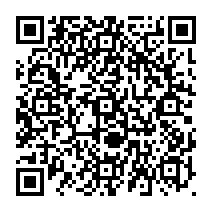 港南区連合町内会長連合協議会ウェブサイトに掲載しています。１　報告事項　　　　　　　　　　　　　　　　　　　　（１）警察関係① 防犯（生活安全課）◆刑法犯罪の認知件数（令和５年累計【５月末現在】）【暫定値】区内　２８３件　前年比　－３９件◆特殊詐欺の認知件数（令和５年累計【５月末現在】）【暫定値】区内　　１６件　前年比　－　３件　　被害額約７，０１０万円◆令和５年５月中における区内の特殊詐欺被害は５件です。前年に比べ３件増加しています。② 交通（交通課）◆交通事故情報 （令和５年累計【５月末現在】）区内　２２２件　前年比　＋４８件◆令和５年５月中における区内の人身交通事故の発生件数は５４件です。前年に比べ１４件増加しています。 問合せ　港南警察署 　電話　８４２－０１１０ （２）消防関係◆火災件数区内 　１１件 前年比 －　９件　焼損床面積 　　  ４７㎡ 前年比 －８１㎡＜港南区内の主な火災原因＞１位　たばこ　　　　　　３件（前年比＋１件）２位　放火（疑い含む）　１件（前年比－４件）３位　こんろ　　　　　　１件（前年比＋１件）市内 ３２８件 前年比 ＋３２件　焼損床面積 ３，０６０㎡ 前年比 ＋５０５㎡　◆救急件数区内　　５，７８５件　前年比　＋　　１５９件市内　９５，９９０件　前年比　＋１，７５４件◆家庭防災員について　　　　新規に、家庭防災員に推薦または応募された方を対象に家庭防災員研修を例年どおり開催いたします。すでに、対象の皆様には先月、日程、内容等を別途連絡済みです。◆夏祭り等における露店開設届出について各地域において、新型コロナウイルスが５類に移行したことで、各種催し物の再開を御検討されていると思いますが、横浜市火災予防条例により、祭礼、縁日、花火大会、展示会その他多数の方が集合する催しで、こんろや発電機などを使用する場合や露店を開設する場合には「消火器の準備」、「露店開設届出書」が必要な場合があります。露店等を開設する場合は、開催日の５日前までに消防署に届出ていただくようお願いいたします。◆初期消火器具の訓練への立会いについて新型コロナの５類移行に伴って、訓練への立会いの依頼が多く寄せられています。電話で結構ですので、訓練日を決定される前に消防署にご相談ください。その際、希望日を何日かあげていただけると幸いです。ご協力のほど、よろしくお願いいたします。なお、警察への道路使用届出については消防署で行います。 問合せ　港南消防署総務・予防課予防係　電話　８４４－０１１９ ２　依頼事項　　　　　　　　　　　　　　　　　　 （１）令和５年度「学び舎ひまわり」参加者の推薦について今年度も港南区地域づくり大学校「学び舎ひまわり」を実施いたします。つきましては、「学び舎ひまわり」に参加していただける地域の方を各連合町内会より１～２名ご推薦をお願いいたします。本日、募集要項・受講申込書を各地区連合町内会に各５部お渡しさせていただきますので、お手数ですが各連合で取りまとめのうえ、区政推進課地域力推進担当までお申し込みください。受講生の推薦につきましてご不明な点がありましたら、地域力推進担当までご相談ください。　なお、昨年度開校１０周年を迎えたことを機に、協働による地域づくりの輪を広げるため、港南区内の地域企業にお勤めの方も対象としています。（地域企業の受講生につきましては、事務局から各団体と調整します。）【対象者】自治会町内会の新任役員や委嘱委員など、地域活動に意欲のある方（各地区連合町内会より１～２名）【申込方法】下記担当へ、郵送またはＦＡＸにてお申し込みください。住所：〒２３３－０００３　港南区港南４－２－１０ＦＡＸ：８４２－８１９３港南区区政推進課地域力推進担当【申込期限】　　令和５年７月３１日（月）必着 問合せ　区政推進課地域力推進担当　　電話　８４７－８３８３ （２）令和５年度　港南区地域活動ＩＣＴ導入補助金について港南区地域活動ＩＣＴ導入補助金について、令和５年度も募集します。手続き等の詳細については、令和５年３月に各自治会町内会に配布しております、「令和５年度　港南区地域活動ＩＣＴ導入補助金　事務の手引き」をご覧ください。ご不明な点がございましたら、地域力推進担当までご相談ください。事務の手引きについては、区連会ホームページにも掲載しております。確認方法については末尾をご確認ください。【対象者】港南区内の地区連合町内会または自治会町内会（１団体あたり１回限りのため、令和３、４年度にすでに申請し、交付済みの団体は対象外とします。）【申込期限】令和５年７月３１日（月）必着　【募集枠】　　２０団体　（募集枠を超えた場合は、厳正なる抽選を８月頃にする予定です。）【ＩＣＴ導入による具体的な効果】　　本補助金を交付した団体に対し、活用調査を行いました。　「ＩＣＴ導入による具体的な効果」についての回答の一部をご紹介しますので、今年度申請を考えている団体は参考にしていただければと思います。・ＷＥＢ会議ができるようになり、仕事をしている役員や遠方にいる役員も会議等に参加できた。プライベートの予定への制約が減少した。コロナ禍で会議を躊躇している人にも参加してもらえるようになった。・町内会館にパソコンを設置することで、ホームページを随時更新できるようになり、管理者の利便性が良くなった。・自治会専用のパソコンを導入して各部の帳票類を電子化することで、役員の業務が効率的に進められるようになった。・必要な書類の受取りをメールで行えるようになった。・データのクラウド化により情報共有が楽になった。【令和５年度　港南区地域活動ＩＣＴ導入補助金　事務の手引き確認方法】Google等検索サイトで「港南区連合町内会長連絡協議会」で検索。同名のサイトにアクセス。トップページの「自治会町内会役員のみなさまへ」をクリック。下にスクロールし、「地域活動ＩＣＴ導入補助金」の「事務の手引き（記入例含む）」をクリック。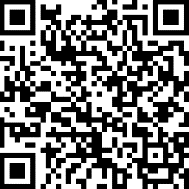 ＵＲＬhttp://www.konan-kurenkai.org/officer/doc/04-ict_sinseiyoko_r504.pdf　問合せ　港南区区政推進課地域力推進担当　電話　８４７－８３８３（３）自治会町内会の課題解決に向けたアドバイザー派遣について（再依頼）港南区では令和５年度新規事業として、自治会町内会の運営上の課題の解決や活動の活性化などの支援をするため、地域の課題解決に取り組む意欲がある自治会町内会へのアドバイザー（専門家）派遣事業を開始します。アドバイザーは専門的な観点から、事例の紹介や、課題の整理、解決に向けた話し合いのファシリテーションなど、自治会町内会に寄り添った支援を行います。アドバイザーの人選は、自治会町内会が抱える地域課題の解決に取り組んだ経験があり、港南区の地域の状況にも詳しい方として、港南区の地域づくり大学校「学び舎ひまわり」のコーディネーターを長年務めてきた内海宏氏を考えています。派遣先自治会町内会（２団体）を追加募集します。派遣にあたり御不明な点がありましたら、担当までお問い合わせください。【派遣対象】　自治会町内会（地区連合町内会長の推薦が必要です）【募集締切】　令和５年８月３１日（木）　※ 先着順。２団体の応募があり次第締め切りますのでご了承ください。　※ 応募が２団体に達しない場合でも、締切日で募集を終了します。【スケジュール（予定）】　６月２０日（火）　区連会説明、再募集開始　８月３１日（木）　募集締め切り　９月　　 　　　　 派遣準備　１０月～６年２月　自治会町内会へアドバイザー派遣３回程度※派遣回数や内容については、御相談の上、決定させていただきます。問合せ　区政推進課地域力推進担当　電話　８４７－８３８３（４）赤十字運動会費募集協力事務費、社旨普及費、地域福祉活動費及び、社会を明るくする運動協力者育成費の交付について令和５年度赤十字運動並びに社会を明るくする運動の交付金を次のとおり交付いたしますので、書類のご提出をお願いいたします。【交付金額】１地区　５０，０００円　【提出期限】　　令和５年８月２８日（月）問合せ　港南区社会福祉協議会　　電話　８４１－０２５６ （５）こうなん文化交流協会　賛助会員（団体）年会費の納入について毎年各町内会・自治会様のご理解・ご協力のもと、納付をお願いしております「こうなん文化交流協会　賛助会員(団体)年会費」につきまして、今年もご協力を賜りたく、何卒よろしくお願い申し上げます。（別添依頼文参照）【賛助会員(団体)年会費】１０，０００円【振込期限】令和５年７月２０日（木）【納付方法】大変恐縮ながら、別添振込用紙により納付をお願いいたします。問合せ　こうなん文化交流協会事務局　電話　８４４－９４４７３　情報提供　　　　　　　　　　　　　　　　　　 （１）地域福祉保健計画に基づく「市民主体の身近な施設整備」の支援制度のご紹介について【市連】令和３年度からモデル実施していた地域福祉保健計画（地区別計画）に基づく身近な施設整備への支援につきまして、令和５年度から「市民主体の身近な施設整備」の支援として制度化されました。この事業を活用した取り組みが進められるよう、制度概要を記載したチラシを作成しましたので、情報提供いたします。【対象となる取組】地域福祉保健計画（地区別計画）に基づく取組【対象となる団体】自治会町内会（連合や単会）のような地域活動を行う組織【支援の内容】ア　まちづくり活動支援・事前相談　　　：区政推進課まちづくり調整担当（８４７－８３１９）や都市整備局地域まちづくり課の職員が相談に応じます。・グループ登録後：団体へのまちづくり専門家の派遣、専門家によるアドバイス等イ　施設整備・施設整備にかかる費用　最大１００万円（９割助成）例：交流施設のスロープや手すり、子ども食堂のためのキッチン整備など【支援と整備の流れ】事前相談→グループ登録→整備に向けた検討→整備費の交付申請→整備・整備費の交付申請を行った場合は、その年度内で整備する必要があります。・本制度は次年度以降も継続を予定していますので、次年度での整備も可能です。　なお、次年度の整備をご検討中であっても、今からの相談が可能です。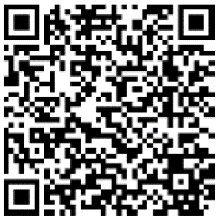 【参考】本支援の詳細につきましては横浜市ホームページに掲載しております。 問合せ　都市整備局地域まちづくり課　電話　６７１－２６９６ （２）電力・ガス・食料品等価格高騰緊急支援給付金（令和５年度非課税世帯）について【市連】（広報よこはま６・７月号掲載予定）エネルギー・食料品等の物価高騰による負担増を踏まえ、住民税非課税世帯に対し、緊急支援給付金（３万円）を支給します。対象世帯の方が給付金を受け取るためには、申請手続きが必要な場合があります。地域の方からご相談がありましたら、コールセンターや７月３日から区庁舎３階待合スペースに緊急支援給付金申請サポート窓口を設置しますので、ご案内ください。【申請手続き】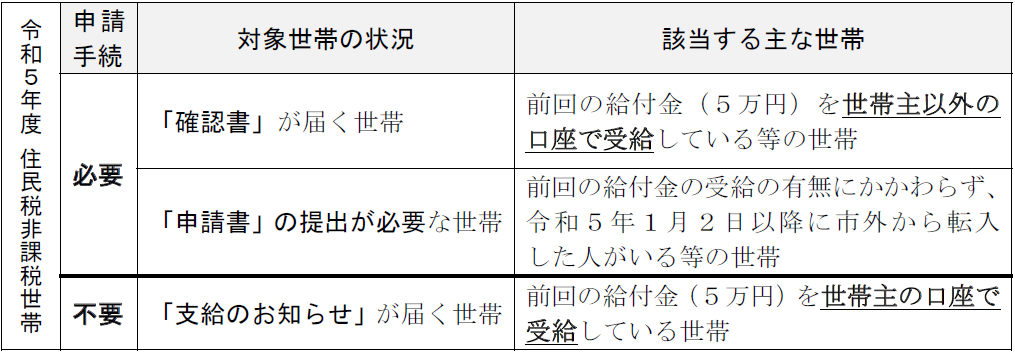  問合せ　緊急支援給付金コールセンター　電話　０１２０－０４５－３２０ （３）食品提供を伴う行事開催時の手続きについて港南区では、夏祭りや納涼会等の行事を開催する自治会町内会が多く、すでに検討や準備を始めているところも多いと聞いています。町内会等の行事で食品を提供する場合、「行事開催届」をご提出いただいております。今年、数年ぶりの開催となる町内会等もあるかと思いますので、届出方法や提供可能な食品、注意点等について、この機会に改めてご確認いただきますようお願いいたします。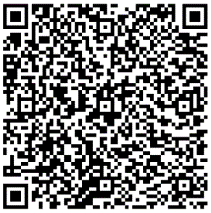 【届出目安】開催の２週間前までに届出をお願いします。右の二次元コードから電子申請が可能です。 問合せ　生活衛生課食品衛生係　電話　８４７－８４４４ （４）令和５年度港南区スポーツ協会総会報告及び地域分担金の納入について５月１８日（木）港南区スポーツ協会総会におきまして、令和４年度事業並びに決算報告、令和５年度役員、令和５年度事業計画及び予算等が承認されました。地域分担金につきましては、区民の皆さまの健康の維持増進を目的として、様々なスポーツ団体の活動を助成するため、本年度も各自治会町内会の御理解のもと、納付をお願いしているところでございます。自治会町内会長様宛てに依頼書と振込取扱票を送付いたしますので、御協力を賜りますよう、よろしくお願いします。【納入額】１世帯当たり２０円（昨年同額）【納入期限】令和５年８月３１日（木）【納入方法】郵便局振り込みもしくは現金持参 問合せ　港南区スポーツ協会　電話　８４０－３０８５ （５）令和５年度港南区地区健民祭補助金について各地区連合主催で開催されるスポーツ大会に対し、港南区スポーツ協会より補助金を交付します。開催予定がありましたら、申請をお願いします。【補助金額】１０，０００円【申込先】港南区スポーツ協会事務局（港南スポーツセンター内　電話８４０－３０８５　ＦＡＸ８４０－３０８６）【申請期間】順次受け付け（令和５年度内） 問合せ　港南区スポーツ協会　電話　８４０－３０８５ （６）自治会町内会のための講習会（事例発表）について平成28年度から各区で開催（令和２・３年度は中止）している「自治会町内会のための講習会（事例発表）」について、令和５年度の発表区に港南区が選定されました。事例発表の目的は、アフターコロナの自治会町内会の運営について学び、困難な状況下においても、より開かれた自治会町内会を目指すことです。また、自治会町内会が取り組むＩＣＴを活用した負担軽減等の活動事例を共有し、参考とすることで、さらなる活動の活性化を促します。港南区においては、日野清風苑町内会の活動について事例発表を行い、１２月頃に本市ホームページに事例発表動画を公開します。なお、令和元年度までは集合形式にて方面別で概ね３区ずつ開催していましたが、コロナ禍を経て昨年度から本市ホームページ上での事例発表動画の配信に切り替えており、令和５年度についても、動画配信による実施とします。【事例発表町内会】日野清風苑町内会【発表内容】オンラインを活用した体操教室の実施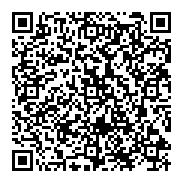 【参考】昨年度の事例発表動画は本市ホームページ上に掲載中です。問合せ　地域振興課地域運営推進係　電話　８４７－８３９１（７）新任自治会長等講習会（延期分）の開催について６月３日（土）に開催を予定していた、新任自治会町内会長等講習会の開催においては、台風２号の影響により、延期とさせていただきました。出席を予定されていた皆さまにおかれましてはご迷惑をおかけして申し訳ありませんでした。このたび、日程を再度調整させていただきましたので、ぜひ皆さまご参加いただきますようよろしくお願いいたします。　　前回と同様に、事前申込制とさせていただきますので、参加を希望される方は、参加申込書にご記入のうえ、郵送、ＦＡＸまたはＥメールでお申し込みください。　【日時】　　　令和５年７月２９日（土）　９時３０分から１２時００分【場所】港南区役所６階　６０１・６０２会議室【内容】・自治会町内会活動について・現役自治会町内会長をまじえた意見交換会　【申込期限】令和５年７月１４日（金）までに、申込書をご提出ください。【申込先】　　港南区役所地域振興課地域運営推進係〒233-0003  港南区港南四丁目２番１０号　　　電話：８４７－８３９１　ＦＡＸ：８４２－８１９３      Ｅメール：kn-chishin@city.yokohama.jp 問合せ　地域振興課地域運営推進係　電話　８４７－８３９１ （８）ＳＮＳ使い方マニュアルの配布について自治会町内会にてＩＣＴをご活用いただくため、昨年度からＬＩＮＥの使い方動画をYouTubeにアップロードするほか、ＩＣＴ活用講座を港南区民活動センターと協働で実施するなど、工夫して取り組んでまいりました。今まではＬＩＮＥ等ＳＮＳの使い方をウェブ上・講座による対面でのみお伝えしておりましたが、このたび冊子によるＳＮＳの使い方マニュアルを作成いたしました。ウェブでの閲覧が難しい方や何度も見返してご活用いただけるよう、７月区連会後に各自治会町内会へ配布する予定です。もしご不要な自治会町内会様がいらっしゃいましたら、７月１０日（月）までに港南区地域振興課へご連絡ください。問合せ　地域振興課地域運営推進係　電話　８４７－８３９１（９）「第７３回社会を明るくする運動」ミニ集会開催について「“社会を明るくする運動”神奈川県推進委員会」から新型コロナウイルス感染症の状況を考慮して実施の有無を判断していただいて構わないと通達がありました。各地区の新型コロナウイルス感染症の状況や地域の実情等に応じてご検討いただき、ミニ集会を開催していただくようお願い申しあげます。ミニ集会の開催後に助成金を交付させていただきます。【実施推進期間】令和５年７月１日（土）から１２月２２日（金）まで※上記期間外でも他区の状況に応じて調整ください。【助成金】１地区　１０，０００円 問合せ　港南区社会福祉協議会　　電話　８４１－０２５６ （１０）第７３回社会を明るくする運動「標語パネル」の協賛について　　　　　　　　　　　　　　　　　　　　　　　　　　　「犯罪や非行のない安全・安心な社会」の実現、それは全ての人々の願いです。そんな思いを込めて、法務省主唱により、毎年７月を強化月間として全国一斉に展開されている“社会を明るくする運動”は、本年で７３回目を迎えました。その取り組みの一つとして、「標語パネル」による本運動への周知にご協力をお願いします。また、みなさまからお預りしたご協賛金は、港南区更生保護女性会等が行う本運動の活動費として活用させていただきます。重ねてご協力をお願いします。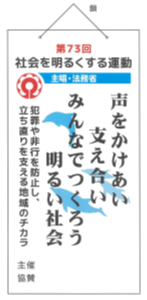 【概　要】 　 (１) 標語パネル概要     　  材  料：発泡板     　  サイズ：タテ６０cm×ヨコ３０cm×厚さ３mm      　 協賛の欄にご協力いただいた連合町内会名等が入ります。 (２) 価格  １枚  ２，０００円※更生保護女性会の会員が説明に伺った際にはご協力を　お願いいたします。(３) 申込期限　令和５年７月１０日（月） 問合せ　港南区社会福祉協議会　　電話　８４１－０２５６ ４　各種広報紙・チラシ等の配布・回覧・掲示　　　　自治会町内会長あて送付資料ア　令和５年度「夏の交通事故防止運動」横浜市実施要綱＜横浜市交通安全対策協議会＞イ　「第７３回社会を明るくする運動」リーフレット＜港南区社会福祉協議会＞（２）ポスター掲示ア　令和５年度「食生活等改善推進員養成セミナー」受講者募集チラシ＜福祉保健課健康づくり係＞イ　「第７３回社会を明るくする運動」ポスター＜港南区社会福祉協議会＞○ 依頼事項一覧※　各連合町内会（ 連合 ）、単位自治会町内会（ 単会 ）に依頼中の議題を掲載○ 主な行事日程（令和５年６月２１日～令和５年８月３１日）※　地区連合町内会長が出席する主な行事を掲載しています。※　出席依頼は、別途担当部署からいたします。○自治会町内会への配布資料(６月下旬に自治会町内会指定場所にお届けします)研修区分日程防火研修・風水害研修６月３０日（金）午前もしくは午後防火研修・風水害研修７月１日（土）午前地震研修７月２１日（金）午前もしくは午後地震研修７月２２日（土）午前災害図上訓練研修１０月６日（金）午前もしくは午後災害図上訓練研修１０月７日（土）午前救急研修１１月１０日（金）午前もしくは午後救急研修１１月１１日（土）午前区連会説明議　題依頼先提出期限提出先令和５年３月2-3 地域活動推進費補助金及び地域防犯灯維持管理費補助金連合　単会令和５年８月３１日（木）地域振興課地域運営推進係（847-8391）令和５年３月2-3 地域防犯活動補助金単会令和５年８月３１日（木）地域振興課地域運営推進係（847-8391）令和５年３月2-3 町の防災組織活動費補助金単会令和５年８月３１日（木）総務課危機管理・地域防災担当（847-8315）令和５年３月2-3こうなん地域美化活動補助金連合令和５年８月３１日（木）地域振興課資源化推進担当（847-8398）令和５年３月2-3 地域で育て子どもたち事業補助金連合事業実施の１か月前地域振興課青少年育成担当（847-8396）令和５年３月2-3 港南区地域活動ＩＣＴ導入補助金連合　単会令和５年７月３１日（月）区政推進課地域力推進担当（847-8383）令和５年３月2-3 地域力アップ補助金連合令和５年９月２９日（金）区政推進課地域力推進担当（847-8383）令和５年３月2-3 港南ひまわりプラン応援補助金連合令和５年６月３０日（金）福祉保健課事業企画担当（847-8441）令和５年４月2-1令和５年地域防犯カメラ設置補助制度について【市連】単会令和５年７月３１日（月）地域振興課地域運営推進係（847-8391）令和５年４月2-2令和６年度自治会町内会館整備について【市連】単会令和５年７月１４日（金）地域振興課地域運営推進係（847-8391）令和５年６月2-1 令和５年度「学び舎ひまわり」参加者の推薦について連合令和５年７月３１日（月）区政推進課地域力推進担当（847-8383）区連会説明議　題依頼先提出期限提出先令和５年６月2-3 自治会町内会の課題解決に向けたアドバイザー派遣について連合　単会令和５年８月３１日（木）区政推進課地域力推進担当（847-8383）令和５年６月2-4赤十字運動会費募集協力事務費等の交付について連合令和５年８月２８日（月）港南区社会福祉協議会（841-0256）令和５年６月2-5こうなん文化交流協会　賛助会員（団体）年会費の納入について連合令和５年７月２０日（木）こうなん文化交流協会事務局（844-9447）日　時事　業　名会　場主　催７月２０日（木）　１３時３０分から子どもゆめワールド実行委員会港南区役所６階６０１・６０２会議室こうなん子どもゆめワールド実行委員会　１４時１５分から協働による地域づくり推進協議会港南区役所６階６０１・６０２会議室区政推進課地域力推進担当　１６時００分から区連会７月定例会港南区役所６階６０１・６０２会議室港南区連合町内会長連絡協議会議　題単会会長回覧板ポスター自治会町内会の課題解決に向けたアドバイザー派遣について（再依頼）○地域福祉保健計画等に基づく「市民主体の身近な施設整備」の支援制度のご紹介について【市連】○電力・ガス・食料品等価格高騰緊急支援給付金（令和５年度非課税世帯）について【市連】○食品の提供を伴う行事開催時の手続きについて○令和５年度港南区スポーツ協会総会報告及び地域分担金の納入について○新任自治会長等講習会について○令和５年度「夏の交通事故防止運動」横浜市実施要綱○「第７３回社会を明るくする運動」リーフレット○令和５年度「食生活等改善推進員養成セミナー」受講者募集チラシ○「第７３回社会を明るくする運動」ポスター○